Муниципальное дошкольное образовательное учреждение«Детский сад №44»Проект «Зимние забавы»по благоустройству зимней игровой площадкиподготовительной группы № 10                                                                        Разработчики: воспитатели: Раудина М. Ю.                                                                                                      Казакова Т. В.г. о. СаранскАктуальность проекта Сочетание движений с воздействием свежего воздуха является эффективным средством закаливания детей. Повышается сопротивляемость организма ребенка к простудным и инфекционным заболеваниям. В природных условиях движения детей становятся более естественными, непринужденными. По мере совершенствования двигательных движений растет и интерес ребят к ним. Длительность пребывания детей на воздухе в холодное время года в значительной степени зависит от правильной организации их деятельности, от создания необходимых условий для физических упражнений, веселых игр и развлечений. Зима – это время веселых забав: на снегу, на льду. А создание снежных построек является одним из интереснейших занятий, которое помогает воспитателю рационально организовать время пребывания детей на свежем воздухе.      Благоустройство участка детского сада в холодное время года поможет организовать рациональный отдых детей во время прогулок.Цель проекта: эстетическое оформление зимнего участка детского сада, охрана и укрепление здоровья воспитанников, повышение двигательной активности детей в условиях детского сада в зимний период.Задачи:1.Создать максимальные условия для воспитательной и образовательной работы с детьми на воздухе в зимний период.2. Улучшить оборудование и художественное оформление участков.3. Содействовать укреплению связи ДОУ с семьей.4. Развивать воображение детей, умение создавать различные снежные образы.5. Укреплять здоровье детей.Формы работы: игровая, познавательная, продуктивная, экспериментальная деятельность; работа с родителями.Продолжительность проекта: краткосрочный - 3 месяца (январь, февраль, март).Участниками проекта «Зимние забавы» являются: воспитатели, воспитанники и родители воспитанников подготовительной группы.Проект «Зимние забавы» предусматривает:1.Благоустройсво детской площадки в зимний период.2.Создание на площадке снежных построек для физического развития (метание, подлезание, катание и т.д.).Оформление участка:1. Снежная постройка «Мышонок» и « Курочка»Педагогический замысел: предназначена для подвижных игр на воздухе с метанием в горизонтальную цель; в сюжетно – ролевых играх.Цель: укреплять мышцы плечевого пояса, туловища, мелкие мышцы рук; развивать глазомер, ловкость, координацию движений.2. Снежная постройка «Змея» (снежный вал)Педагогический замысел: предназначена для использования на физкультурных занятиях – прыжки, перешагивания, спрыгивание, ходьба и бег змейкой; для подвижных игр с прыжками, упражнений в равновесии; для сюжетно – ролевых игр.Цель: укреплять группы мышц спины, рук, ног; развивать равновесие и координацию движений; воспитывать дружеские взаимоотношения, организованность.3. «Хоккейная площадка»Педагогический замысел: формировать представление о технике игры в хоккей.Цель: укрепление опорно-двигательного аппарата, развитие выносливости, координации, силы; воспитывать дружеские взаимоотношения, организованность.4. «Боулинг»Педагогический замысел: формировать представление  о технике игры в боулинг.Цель: развитие двигательных навыков, координации движений, меткости и глазомера; учить оценивать свои результаты и результаты товарищей.5. Снежная постройка «Через туннель» Педагогический замысел: активизирует двигательную активность детей.Цель: закреплять умения подлезать под обруч, развивать ловкость, быстроту.6. « Осьминог»Педагогический замысел: формировать  культуру здорового образа жизни.Цель: закреплять умения в прыжках с продвижением вперед, сохранять равновесие.Реализация проекта позволяет осуществлять укрепление физического здоровья детей, развивать познавательный интерес, наблюдательность, любовь к природе. Укрепление связей с семьей.Результатом проекта «Зимние забавы» является благоустройство участка различными снежными постройками. Использование этих построек во время ежедневных прогулок с детьми для физического развития, эстетического и трудового воспитания. Сроки и этапы реализации проекта:1 этап – подготовительный Разработка эскизов построек из снега и плана – схемы их расположения Подбор игр и упражнений Составление сценариев развлечений и спортивных соревнований.2 этап – реализация.Изготовление построек с участием детей, родителей и воспитателей; формирование снежных куч для построек, расчистка территории для создания композиции, создание снежных фигур, полив и декорация.Игры и эстафеты во время прогулок и физкультурных занятий на воздухе.Развлечение «Зимние забавы»3 этап – обобщающий.Фоторепортажи с развлечений и прогулок.Создание мультимедийной презентации проекта «Зимние забавы».Распространение опыта.ПЛАН ПОСТРОЕК                   « Туннель»                 «Боулинг» « Курочка»	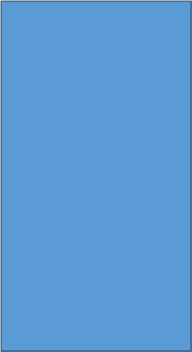 	«Змея»                                « Осьминог»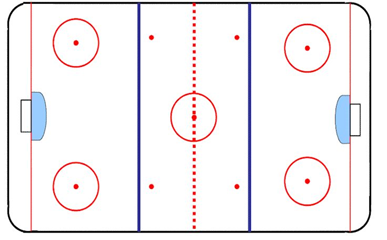                                                                                 Хоккейная площадка                                                         